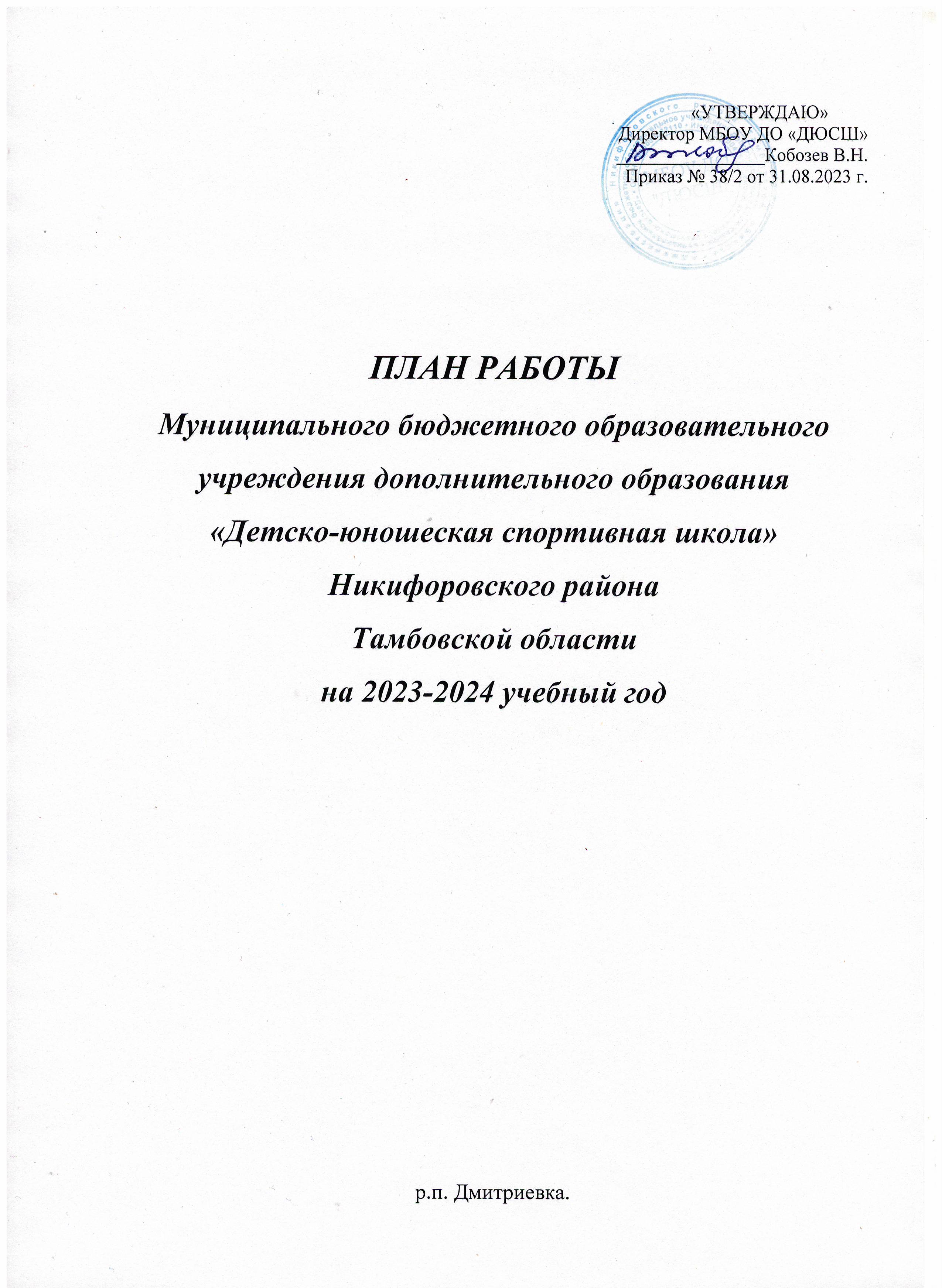 План работы МБОУ ДО «ДЮСШ» на 2023-2024 учебный год.Руководствуясь:Конституцией РФ,Федеральным законом РФ «Об образовании» №273 от 29.12.12 года.Законом РФ «Об образовании», Тамбовской области,Федеральным законом РФ «О физической культуре и спорте», Приказом Мин. спорта № 1125 от 27.12.2013 года,Законом «О физической культуре, спорте и туризму» Тамбовской области,Документами нормативного и рекомендательного характера, регламентирующие деятельность образовательных учреждений дополнительного образования физкультурной-спортивной направленности.Цель работы МБОУ ДО «ДЮСШ»: Создание условий для укрепления здоровья, физического развития, формирование физически и нравственно развитой личности, способной активно использовать ценности физической культуры и спорта для укрепления и длительного сохранения собственного здоровья, оптимизации трудовой деятельности и организации активного отдыха. Задачи ДЮСШ:1.Совершенствование нормативно-правовой базы, приведение ее в соответствие с изменениями в Российском законодательстве.2.Разработка дополнительных общеразвивающих программ по физической подготовке в области физической культуры и спорта, направленных на развитие инновационной деятельности, информационных технологий.3.Изучение, обобщение и распространение опыта работы ведущих тренеров-преподавателей.4.Сохранение и укрепление кадрового состава повышение его профессионального уровня с учетом современных требований.5.Создание условий для творческого развития, самореализации, самопознания, профессионального самоопределения личности.6.Воспитание устойчивого интереса у учащихся к систематическим занятиям физической культурой и спортом.7.Улучшать тренировочную и воспитательную работу.8.Обеспечить сохранность контингента учащихся, высокую посещаемость, принимать активное участие в соревнованиях.9.Планомерно привлекать спонсорскую помощь для развития материально-технической базы МБОУ ДО «ДЮСШ».10.Принимать участие в соревнованиях, конкурсах.Распределение нагрузкиНа 2023-2024 учебный год в МБОУ ДО «ДЮСШ» Никифоровского  района тарифицировано, согласно  списков обучающихся и расписания  занятий тренеров-преподавателей:СОЭ – 27 групп – 405	 учащихсяБаскетбол – 11 групп 165 учащихсяБокс -  1 группа  15 учащихсяФутбол – 14 групп 210 учащихсяГреко-римская борьба – 1 группа 15 учащихсяИтого: 27 групп- 405 обучающихся.Распределение функциональныхобязанностей работников ДЮСШ1. Кобозев Владимир Николаевич – директор;2. Борисов Олег Владимирович – заместитель директора по УВР;3. Гурьев Максим Владимирович -  методист-инструктор, тренер-преподаватель.     4. Аксюхин Юрий Федорович – тренер-преподаватель     5. Большаков Василий Николаевич – тренер-преподаватель     6. Зотов Виктор Иванович – тренер-преподаватель      7. Левин Александр Николаевич – тренер-преподаватель     8. Богданов Александр Александрович – тренер-преподаватель.     9. Чуканов Александр Андреевич – тренер-преподаватель Организационная работаВоспитательная работа Основу содержания воспитания коллектив МБОУ ДО «ДЮСШ» видит в сознательном управлении своим развитием.Цель воспитательной работы: развитие личности, стремящейся к самосовершенствованию, самоутверждению, самовыражению, ответственности за поведение в обществе.Методическая работаМетодическая тема: Непрерывное совершенствование уровня тренерско-педагогического мастерства путем разработок и внедрения индивидуальных программ тренеров-преподавателей по видам спорта: баскетбол, бокс, футбол, греко-римская борьба.Основные задачи методической работы.1. Повышение педагогического мастерства руководящего и тренерского состава путем разработок, утверждения и внедрения в образовательный  процесс индивидуальных программ тренеров.2. Обеспечение высокого методического уровня проведения учебно-тренировочных занятий по видам спорта.3. Организация взаимодействия с другими спортивными школами области с целью обмена опытом.5. Организация и проведение работ по повышению качества ведения всех документов по организации и учету методической работы и их разработки в течение учебного года.6. Разработка методических рекомендаций по видам спорта.Проведение работ по совершенствованию программы воспитания обучающихся, формированию у них высоких моральных качеств.План заседаний методического совета на 2023-2024 учебный год.Работа с родителямиПлан работы по охране трудаП Л А Нработы с одаренными спортсменамиПланработы педагогического советаПлан работыадминистрации МБОУ ДО «ДЮСШ»Финансово-хозяйственная деятельностьКОНТРОЛЬЦель: Улучшение определенной деятельности; устранение ошибок или предотвращающие их.Задачи контроля:1. Выявить фактическое состояние дел;2. Сопоставить с намеченными планами;3. Оценить ситуацию и предложить корректирующие меры.В задачи педагогического контроля входит:1. Оценка деятельности тренера-преподавателя2. Эффективность применяемых средств и методов тренировки;3. Уровень подготовленности спортсменов;4. Динамика роста спортивных результатов;5. Определение перспективности обучающихся;6. Эффективность воспитательных воздействий и формирование личности спортсмена.Согласованно на педагогическом совете протокол № 1 от 30.08.2023 г.Зам. директора по УВР __________________/Борисов О.В./№ п/пМероприятияСроки исполненияОтветственныйОтметка о выполнении1.Утвердить нагрузку тренерам-преподавателямДо 01.09.2023Директор2.Анализ работы МБОУ ДО «ДЮСШ» за 2022-2023 уч.год.01.09.2023Директор3.Утвердить расписание тренеров-преподавателей на учебный годДо 15.09.2023Директор,зам. по УВР4.Составить и утвердить годовой план работы ДЮСШ на 2023-2024 уч. год.До 01.09.2023Директор5.Составить и утвердить календарь спортивно-массовых мероприятий15.09.2023Директор,зам. по УВР6.Утвердить план работы на осенние каникулы21.10.2023Зам. по УВР7.Анализ освещения в местных СМИ итоги выступления на региональных соревнованиях учащихся ДЮСШ по мини –футболу, боксу.ноябрь 2023Методист8.  Утвердить план работы на зимние каникулы.21.12.2023Зам. директора по УВР9.Отчет о работе МБОУ ДО «ДЮСШ» за 2023 год по форме 5 ФК.До 13.01.2024Зам. директора по УВР10.Анализ работы тренеров-преподавателей.январь 2024Зам. директора по УВР11.Анализ роста физического развития  воспитанников спортивной школы.январь 2024Зам. директора по УВР12.Осуществлять контроль за состоянием тренировочного и воспитательного процесса МБОУ ДО «ДЮСШ».согласно графикуЗам. директора по УВР13.Утверждение плана работы на весенние каникулы.март 2024000Зам. директора по УВР14.Осуществлять связь с муниципальными общеобразовательными учреждениями районав течении годаТренеры-преподаватели,методист15.Утверждение плана работы на летний периодмай 2024Директор,зам. директора по УВР16.Утверждение плана работы в летнем оздоровительном лагере.май 2024Директор17.Предварительные итоги работы педагогического коллектива за 2023-2024 учебный годмай 2024зам. директора по УВР18.Отчет о работе в летнем оздоровительном лагереавгуст 2024Зам. директора по УВР.19.Подготовка ДЮСШ к новому учебному году (проект годового плана учебные планы отделений)август 2024Зам. директора по УВР20Совместная деятельность ДЮСШ и МУ Никифоровская  ЦРБ по контролю за состоянием здоровья воспитанниковпо графикуЗам. директора по УВРтренеры-преподаватели21Принимать участие в методических объединениях учителей физкультуры общеобразовательных школ районапо плануДиректор,зам. по УВР, инструктор-методист, тренеры-преподаватели.№ п/пМероприятияДатаОтветственныйОрганизовать и провести работу по направлениямОрганизовать и провести работу по направлениямОрганизовать и провести работу по направлениямОрганизовать и провести работу по направлениям1.Спортивные праздники:      - День здоровья- Новый год- День защитника Отечества- 8 марта- День победы в ВОВ- День защиты детей- День физкультурникаТренеры - преподаватели,методист2.Походы:- привитие любви к родному краю- однодневные походы.-тренировочные сборылетний периодТренеры – преподаватели3.Общественно-полезный труд:- уборка территории вокруг МБОУ ДО «ДЮСШ», спортзала, стадиона, спорт. площадки.-     привлекать воспитанников к ремонту оборудования и инвентаря- приучать воспитанников к порядку в раздевалках, залах.апрель, май, сентябрь, октябрьв течение годав течение годаТренеры – преподаватели4.Культура ребенка:- провести беседы о вреде курения, алкоголя, наркомании- правила поведения учащихся в ДЮСШ, на соревнованиях- экскурсиях,  выставках,  мероприятиях.в течение годаТренеры – преподаватели,методист5.Работа с родителями:- привлечение к тренировочному процессу- родительские собрания- совместные соревнованияв течение годаТренеры – преподаватели,методистМероприятияСрокиОтветственные1. Практиковать прослушивание докладов по наиболее актуальным вопросам методики преподавания культивируемых видов спорта.в течение годаМетодист,зам. директора по УВР2. Проводить производственные совещания по выполнению программного материала.в течение годаМетодист,зам. директора по УВР3. Утвердить график проведения открытых занятий с последующим обсуждением на методическом и тренерских советах.ОктябрьДиректор,зам. директора по УВР,методист4. Прохождение курсов повышения квалификации тренерами –преподавателями.в течение годаМетодист,зам. директора по УВР,ст. тренер-преподаватель5. Заслушивать отчеты тренеров-преподавателей по отбору и спортивной ориентации одаренных спортсменов для дальнейшего их спортивного совершенствования.майСт. тренер-преподавательзам. директора по УВР,методист6. Следить за выполнением программного материала и записи в журналах в полном соответствии с требованиями.В течение годаЗам. директора по УВР,методист7.Практиковать учебу тренеров-преподавателей на курсах повышения квалификации, вести учетную и отчетную документацию.В течение годаМетодист8. Информационно-методическое обеспечение образовательного процесса. Пополнение оснащение методической литературой по спортивным направлениям ДЮСШСистематическиМетодист,ст. тренер-преподаватель9. Информационное обеспечение сайта ДЮСШМарт Методист,тренеры-преподаватели10. Вести учет результатов всех проводимых спортивных мероприятий.В течение годаЗам. директора по УВР,ст. тренер-преподаватель11. Проведение семинаров по видам спорта по утвержденному графику.В течение годаЗам. директора по УВР,Методист№ п/пМероприятияСроки исполненияОтветственныйОтметка о выполнении1.Итоги методической работы за 2022 - 2023 учебный год.30.08.2023Методист2.Утверждение плана работы методического совета на 2023- 2024 уч.г.30.08.2023Методист3.Краткий обзор новых нормативно-правовых документов30.08.2023Зам. директора по УВР4.Консультирование и оказание методической помощи тренерам-преподавателям в составлении учебно-тренировочных планов, учебной документации.В течении годаЗам. директора по УВР5.Доклад на тему: «Базовые аспекты подготовки юного футболиста»12.12.2023тренеры-преподаватели6.Работа с молодыми тренерами-преподавателями. Распространение передового опыта работы.Доклад: «Развитие быстроты». 10.03.2024Методист7.Отчет о проведение методической работы с тренерско-преподавательским составом (рекомендации).15.05.2024Методист8.Подготовка к летнему оздоровительному сезону (летний - оздоровительный лагерь дневного пребывания).15.05.2024Зам. директора по УВР9Осуществлять связь с общеобразовательными школами района.В течение года.Директор, методист, тренеры-преподаватели10Приобретение методической литературы, справочно-информационных материалов.В течение года.Методист, зам., директора по УВР, тренеры-преподаватели11Организация проведение и участие тренерско-преподавательского состава ДЮСШ в семинарах, конференциях.В течение года.Зам., директора по УВР, методист№ п/пМероприятиеДатаОтветственныеОтметка о выполнении1В учебных группах провести родительские собрания.2 раза в годТренеры-преподаватели2Приглашение родителей на соревнования и культурно-массовые мероприятия.По календарюТренеры-преподаватели3Привлечение родителей к организации и проведению походов.По плануТренеры-преподаватели4Проводить индивидуальные беседы с родителями на родительских собраниях, посещения на дому.В течение годаТренеры-преподаватели5Привлекать родителей к ремонту школы, инвентаря, оборудования.В течение года (июль, август)Директор, зам.директора по УВР№п/пНаименование мероприятияОтметка о выполненииСроки проведения, ответственный1.Первичный (предварительный) медицинский осмотр работниковПоликлиникапри приеме на работу2.Периодический медицинский осмотр работниковПоликлиникаежегодно3.Вводный инструктаж по охране трудаМетодический кабинет при приеме на работуДиректор4.Первичный инструктаж по охране труда на рабочем местеЖурнал регистрации инструктажа на рабочем местепри приеме на работуЗам. директора по УВР5.Повторный инструктаж по охране трудаЖурнал регистрации инструктажа на рабочем месте1 раз в 6 месяцевЗам. директора по УВР6.Внеплановый инструктаж по охране трудаЖурнал регистрации инструктажа на рабочем местепо мере необходимостиЗам. директора по УВР7.Целевой инструктаж по охране трудаЖурнал регистрации инструктажа на рабочем местепо мере необходимостиЗам. директора по УВР8.Вводный, первичный, повторный инструктаж по ОТ с обучающимисяЖурнал посещаемостипо мере необходимости1 раз в 6 месяцевТренеры-преподаватели9.Проверка знаний по ОТ тренеров-преподавателейПо графику1 раз в 3 годакомиссия10.Разработка и утверждение инструкций по охране труда с обучающимисяЖурнал регистрации инструкцийпо мере необходимостиЗам. директора по УВР11.Правила внутреннего трудового распорядкаЖурналпри приеме на работу12.Должностные инструкциина инструкцияхпри приеме на работу13.Функциональные обязанностипо ОТна инструкцияхпри приеме на работу14.Выполнение правил пожарной безопасностиЖурнал инструктажа по ПБпо мере необходимостиЗам. директора по УВР15.Подготовка и прием ДЮСШ к новому учебному годуАкт готовности.Акт испытания спортинвентаря.ЕжегодноДиректор16.Приказ о назначении ответственных лиц за организацию ОТсентябрьДиректор№ п/пМероприятиеДатаОтветственный1Составить списки одаренных учащихся ДЮСШсентябрьСт. тренер-преподаватель,зам. директора по УВР2Составить и утвердить план спортивных мероприятийоктябрьСт. тренер-преподаватель,зам. директора  по УВР3Обеспечить выезд на соревнованияпо календарюАдминистрация№ п/пВопросы для обсужденияДата проведенияОтветственныеОтметка о выполнен.123451.Анализ работы школы за 2022-2023 учебный год и задачи на 2023-2024 учебный годАвгустсентябрьВ.Н.Кобозев, директор ДЮСШЗадачи тренерско-преподавательского состава  по комплектованию ДЮСШ АвгустсентябрьО.В.Борисов, зам. директора, по УВР ДЮСШРассмотрение и утверждение индивидуальных программ по видам спорта тренеров-преподавателей,  плана работы школы, учебных планов, плана работы педагогического, методического, тренерского советов и расписания занятий на 2023-2024 учебный год.АвгустсентябрьДиректор МБОУ ДО ДЮСШ, зам. дир. по УВР Деятельность педагогического коллектива по обеспечению техники безопасности в тренировочном и воспитательном процессе и мероприятий по противодействию терроризму.АвгустсентябрьВ.Н.Кобозев, директор ДЮСШАнализ состояния здоровья воспитанников ДЮСШ по данным медицинского осмотра в Никифоровской ЦРБАвгустсентябрьО.В.Борисов, зам. директора по УВР ДЮСШАнализ комплектования ДЮСШАвгустсентябрьО.В.Борисов, зам. директора по УВР ДЮСШГурьев М.В. методистМБОУ ДОД «ДЮСШ»Резервы качественного  улучшения образовательного процесса в ДЮСШ на основе педагогической поддержки юного спортсмена.АвгустсентябрьО.В.Борисов, зам. директора по УВР ДЮСШГурьев М.В. методистМБОУ ДОД «ДЮСШ»Резервы качественного  улучшения образовательного процесса в ДЮСШ на основе педагогической поддержки юного спортсмена.АвгустсентябрьО.В.Борисов, зам. директора по УВР ДЮСШГурьев М.В. методистМБОУ ДОД «ДЮСШ»АвгустсентябрьАнализ сдачи контрольно-переводных нормативов.О.В.Борисов, зам. директора по УВР ДЮСШ2.«Резервы качественного улучшения образовательного  процесса в  ДЮСШ на основе педагогической поддержки юного спортсмена»декабрьГурьев М.В. методистМБОУ ДО «ДЮСШ»3.Анализ проведенных контрольно-переводных нормативов.майО.В.Борисов, зам., директора по УВР, Аксюхин Ю.Ф.ст. тренер-преподавательОрганизация и проведение летнего отдыха детей.майВ.Н. Кобозев директорАнализ проведенной работы по обеспечению охраны труда и техники безопасности в ДЮСШмайВ.Н. Кобозев директор4.Утверждение графика отпусковмайВ.Н. Кобозев директор№ п/пСодержаниеСрокИсполнительСентябрьСентябрьСентябрьСентябрь1.Распределение функциональных обязанностей10.09.2023Директор2.Подготовка материалов к тарификации21.09.2023Зам. директора по УВР3.Утвердить списки учащихсяДо 01.10..2023Директор,зам. директора по УВР4.Утвердить нагрузку тренерам-преподавателямДо 10.09.2022Директор,зам. директора по УВРОктябрьОктябрьОктябрьОктябрь1.Подготовка к соревнованиям во время осенних каникул20.10.2023Ст. тренер-преподаватель2.Подготовка документации к соревнованиям20.10.2023Тренеры-преподавателиНоябрьНоябрьНоябрьНоябрь1.Анализ проведения осенних каникул16.11.2023Зам. директора по УВР2.Анализ обеспечение инвентарем на отделениях16.11.2023Директор,зам. директора по УВР3.Подготовка документации к соревнованиям16.11.2023Ст. тренер-преподавательДекабрьДекабрьДекабрьДекабрь1.Анализ, планирование воспитательной работы14.12.2023Директор2.Состояние ТБ во время новогодних вечеров14.12.2023Зам. директора по УВР3.Утверждение отчета 5ФК26.12.2023Директор, зам. по УВРЯнварьЯнварьЯнварьЯнварь1.Анализ проведения зимних каникул25.01.2024Зам. директора по УВР2.Анализ выполнения методической работы25.01.2024Директор3.Подготовка документации к проверке25.01.2024Ст. тренер-преподавательФевральФевральФевральФевраль1.Провести повторный инструктаж по охране труда03.02.2024Зам. директора по УВР, ст. тренер-преподаватель2.Подготовка документации к проверке03.02.2024Ст. тренер-преподавательМартМартМартМарт1План работы на весенние каникулы17.03.2024Зам. по УВР2Анализ выполнение учебных программ на отделениях и в группах ДЮСШ.17.03.2024Директор,зам. директора по УВРАпрельАпрельАпрельАпрель1Планирование работы в летний период28.04.2024ДиректорМайМайМайМай1План работы в летнем спортивно-оздоровительном лагере 2-я смена05.05.2024Зам. директора по УВР,директор2Утверждение списочного состава в ЛДП05.05.2024Зам. директора по УВРИюньИюньИюньИюнь1План подготовки ДЮСШ к ремонту02.06.2024ДиректорИюльИюльИюльИюль1Анализ работы по подготовки ДЮСШ к новому учебному году05.07.2024ДиректорАвгустАвгустАвгустАвгуст1Приемка ДЮСШ к новому учебному году09..08.2024Директор2Анализ работы ЛДП 25.08.2024Зам.директора по УВР№ п/пСодержаниеСрок исполненияОтветственные1Провести тарификацию штатного персонала и установить обьем пед. нагрузок на учебный год.сентябрьДиректор, зам. директора по УВР2Проводить инвентаризацию имущества МБОУ ДО «ДЮСШ»Согласно установленных сроков МКУ ЦБДиректор4Организовать работу по заливке льда на хоккейной коробке по адресу: мкр.Сахзавод д.8аДекабрь-февральДиректор, зам. директора по УВР, тренеры- преподаватели.5Вести систематический учет и работу по укреплению материально-технической базы и финансовой помощи со стороны спонсоровВесь периодДиректор, зам. директора по УВР